Philosophy, Religion and Ethics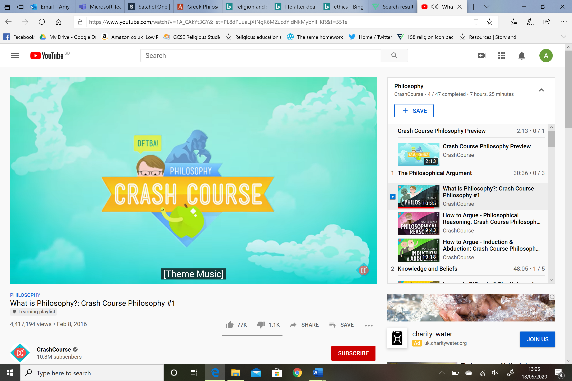 Task 1: Crash Course Philosophy – What is Philosophy? https://www.youtube.com/watch?v=1A_CAkYt3GY&list=PL8dPuuaLjXtNgK6MZucdYldNkMybYIHKR&t=551s Watch the video and answer the following questions: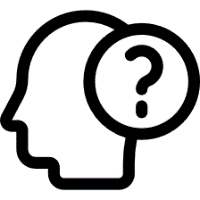 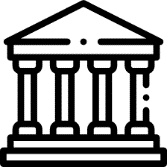 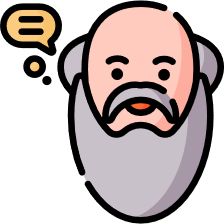 Task 2: The Balloon Debate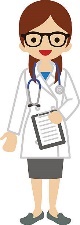 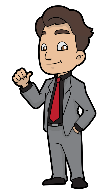 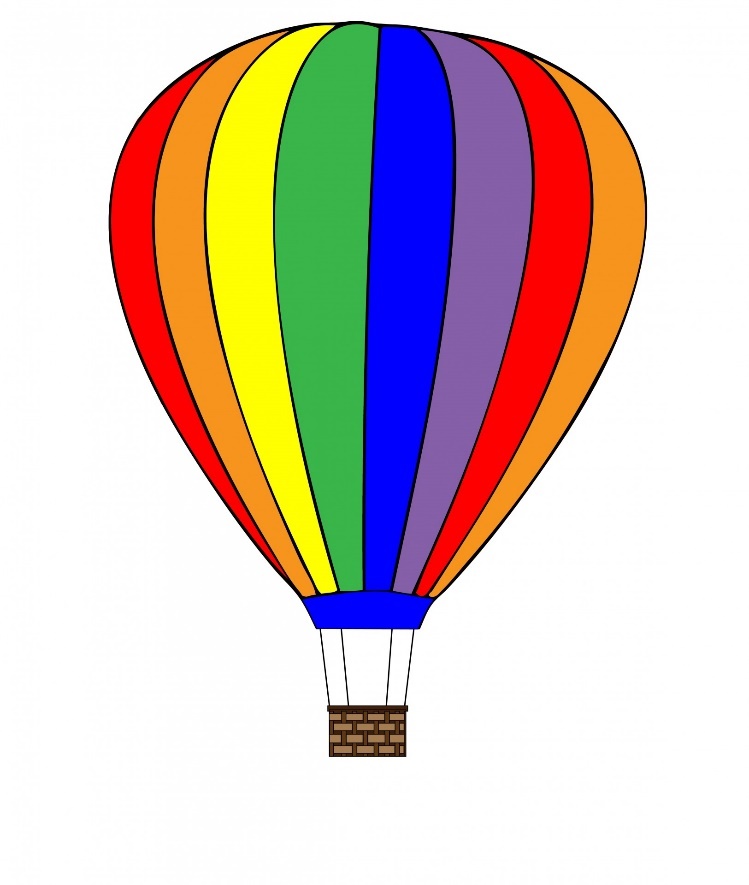 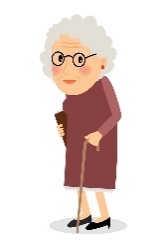 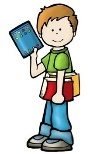 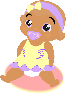 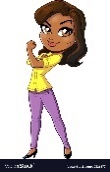 Task 3: The Life of the BuddhaResearch the significant things that happened in the life of the Buddha, from before his conception to his death. Annotate the icons with what you think they are referring to.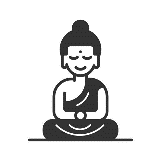 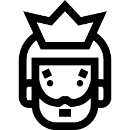 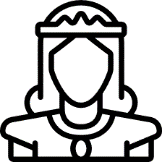 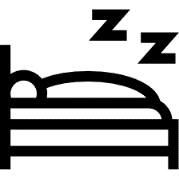 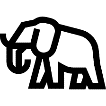 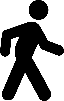 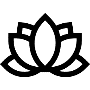 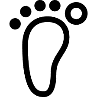 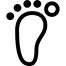 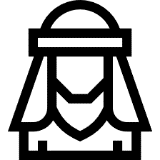 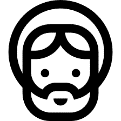 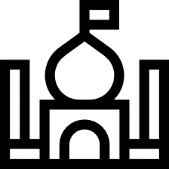 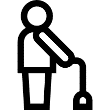 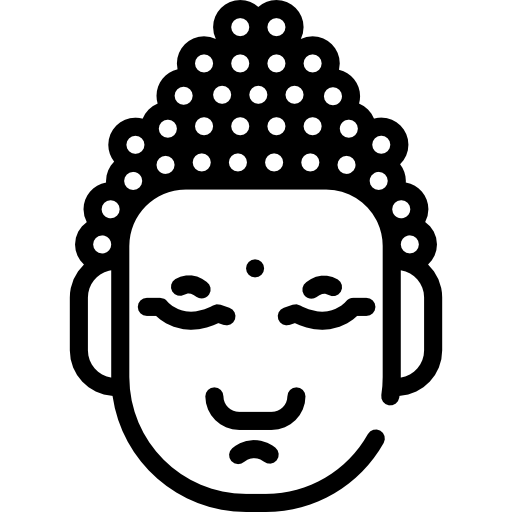 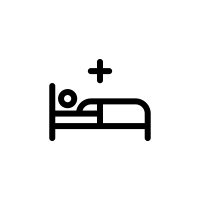 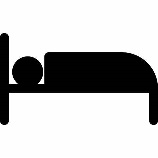 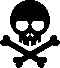 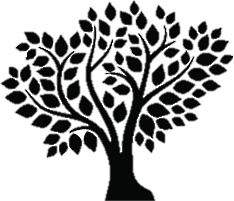 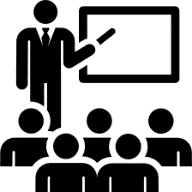 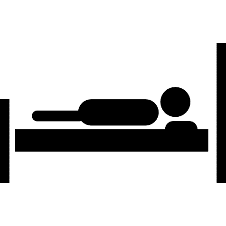 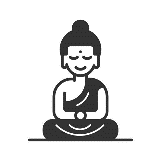 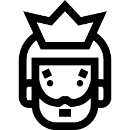 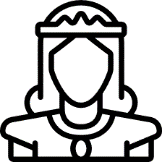 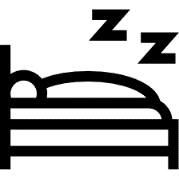 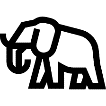 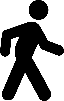 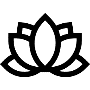 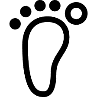 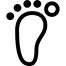 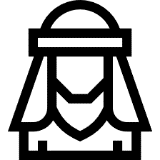 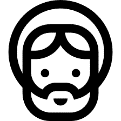 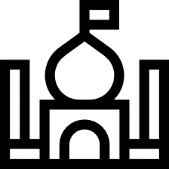 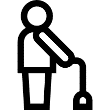 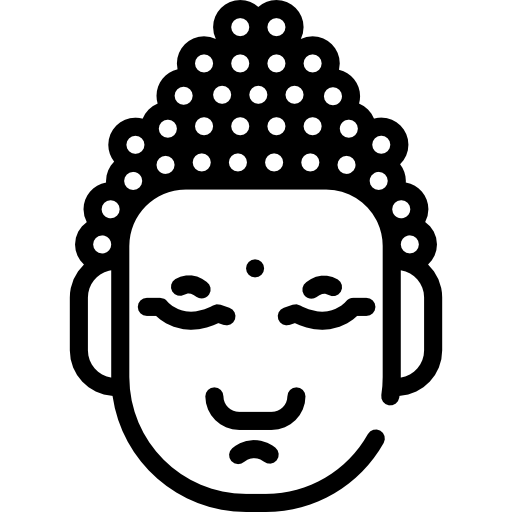 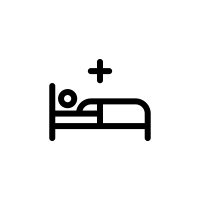 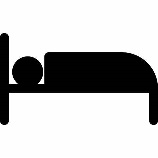 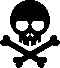 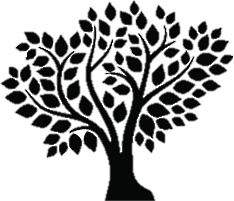 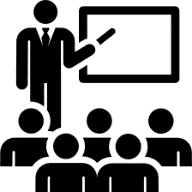 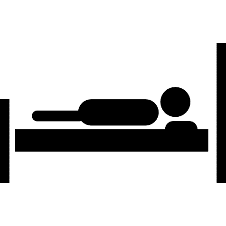 Task 4: Agree or Disagree?Textbooks used in year 12 and 13Textbooks used in year 12 and 13Textbooks used in year 12 and 13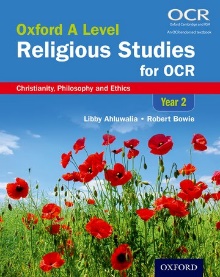 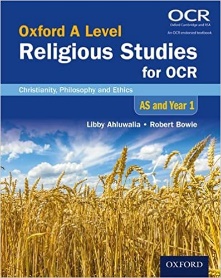 Oxford A Level Religious Studies for OCR: AS and Year 1 Student Book: Christianity, Philosophy and Ethics (2016)Oxford A Level Religious Studies for OCR: Year 2 Student Book: Christianity, Philosophy and Ethics (2017)Libby Ahluwalia and Robert Bowie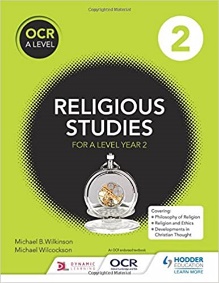 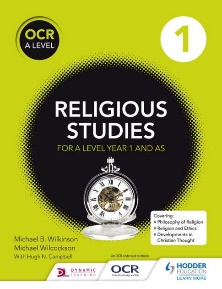 OCR Religious Studies A Level Year 1 and AS, Hodder Education (2016)OCR Religious Studies A Level Year 2, Hodder Education (2017)Michael. B. Wilkinson, Michael Wilcockson and Hugh Campbell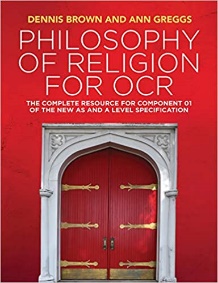 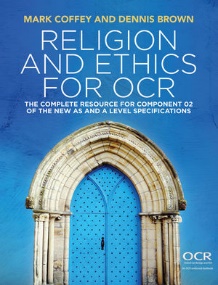 Religion and Ethics for OCR, Polity Press (2018)Philosophy of Religion for OCR, Polity Press (2018)Mark Coffey and Dennis Brown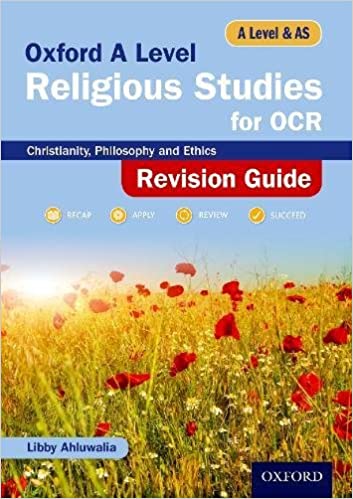 Oxford A Level Religious Studies for OCR Revision Guide (2018)Libby AhluwaliaPersonWhy they should stay in the balloonWhy they should be kicked out of balloonYoung boyElderly ladyDoctorYoung businessmanMotherBabyAgree or disagree?Why? Give a reasonMedicines should be tested on animals before they are tested on peopleCosmetics should be tested on animals before being used on humansIt is wrong to help someone die who wants to dieCountries with more money should not give money to poorer countriesBusinesses have a duty to their customers to make products as cheap as possible – regardless of how unethical that might beStealing is always wrongYou should have a choice on whether you want to contribute to society through taxesThe death penalty should be brought back to the UK for the most serious crimesWe live on the planet which means we should have unlimited access to its resources – renewable or not it is our right